Prostor za urudžbeni štambiljPodnositelj zahtjeva: Naslov: ________________________________________________________________________________________Adresa: ________________________________________________________________________________________OIB:____________________________________________Zastupan po ________________________________________________________________________________________ Kontakt maili ili tel:________________________________________________________________________________________(kod 2 ili više podnositelja zahtjeva ovdje odrediti zajedničkog predstavnika ili zajedničkog opunomoćenika sukladno čl. 35. st. 1. Zakona o općem upravnom postupku (NN 47/09), a ostale podnositelje zahtjeva navesti u Prilogu A)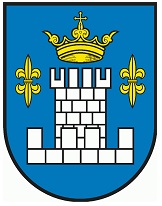 REPUBLIKA HRVATSKAGrad KoprivnicaUpravni odjel za prostorno uređenjeZrinski trg 148 000 KoprivnicaPREDMET: 	OSNIVANJE PRAVA SLUŽNOSTI  NA NEKRETNINAMA U VLASNIŠTVU GRADA KOPRIVNICE, ODNOSNO JAVNIM POVRŠINAMA KOJIMA UPRAVLJA GRAD KOPRIVNICA U SVRHU IZGRADNJE, POLAGANJA I ODRŽAVANJA VODOVA I PRIPADAJUĆIH OBJEKATA NA VODOVIMA ELEKTROENERGETSKE, VODOVODNE, KANALIZACIJSKE, TOPLOVODNE, PLINOVODNE, NAFTOVODNE I TELEKOMUNIKACIJSKE MREŽE I U SVRHU OSNIVANJA PRAVA SLUŽNOSTI ZA POTREBE IZGRADNJE PRILAZA, STAZA I SLIČNO KADA SE NE OSNIVA PRAVO GRAĐENJA NITI SE NE FORMIRA POSEBNA GRAĐEVNA ČESTICA ZA PRILAZ ILI STAZUzahtjev za osnivanje prava služnosti na nekretninama u vlasništvu Grada Koprivnice, odnosno na javnim površinama koje su pod upravljanjem Grada KoprivniceUz zahtjev se podnosi sljedeća dokumentacija:projekt s podacima o vrsti / namjeni, osnovnim tehničkim osobinama te položaju vodova i pripadajućih objekata s grafičkim prilozima (grafički prilozi obavezno trebaju sadržavati prikaz odgovarajućeg voda ili druge građevine ucrtane na važeću kopiju katastarskog plana)kopija odgovarajućeg akta o gradnji – ako je isti već izdan (potvrda glavnog projekta / rješenje za građenje / građevinska dozvola / lokacijska dozvola) ili dokaz u pismenom obliku da se za gradnju predmetne građevine ne izdaje akt za građenje, odnosno da se predmetna građevina gradi prema tipskom projektu za kojeg je izdano rješenja u skladu s člankom 77. Zakona o gradnjipopis katastarskih čestica na kojima se osniva pravo služnosti za čestice u vlasništvu Grada Koprivnice i čestice javnih površina kojima upravlja Grad Koprivnica s iskazanim duljinama predmetnog voda i širinom rova za svaku katastarsku česticu zasebno, odnosno iskazanom površinom dijela katastarske čestice na kojoj se osniva pravo služnosti sa svrhom izgradnje pripadajućih objekata, elektroničkih komunikacijskih uređaja, prilaza, staza, javnih cesta i slično koja se koristi u svrhu izgradnje, polaganja i održavanja vodova i pripadajućih objekata na vodovima, zatim iskazanom površinom zaštitnog pojasa za objekte i vodove plinovodne i naftovodne mreže unutar kojeg nije dopušteno građenje u skladu s Pravilnikom o tehničkim normativima za siguran transport tekućih i plinovitih ugljikovodika magistralnim naftovodima i plinovodima te naftovodima za međunarodni transport, u obliku tablicezk – izvadci za sve katastarske čestice iz zahtjeva (za sve katastarske čestice preko kojih prolazi predmetni vod, a na kojima se osniva pravo služnosti prema podnesenom zahtjevu)Upravna pristojba na zahtjev se naplaćuje 20,00*/**  kn prema Tar. br. 1. Uredbe o tarifi upravnih pristojbi (Narodne novine br. 8/17, 37/17, 129/17, 18/19, 97/19 i 128/19).U________________________, dana ___.___._______. godine. _________________________________Potpis podnositelja zahtjeva*osim ako se radi o subjektima oslobođenim od plaćanja upravne pristojbe prema čl. 8. Zakona o upravnim pristojbama (NN 115/16) **osim za podneske koje stranka upućuje elektroničkim putem  u sustavu e-GrađaniGrađevina ili planirani zahvat u prostoru:(naziv građevine ili planiranog zahvata)(naziv građevine ili planiranog zahvata)(naziv građevine ili planiranog zahvata)Lokacija zahvata:  k.č.br.k.o.